ASUMBI GIRLS HIGH SCHOOL PRE-MOCKMAY-JUNE2022MARKING SCHEME232/1PHYSICS FORM FOUR  PAPER 1 (THEORY)			SECTION A (25 MARKS) The figure below shows part of a measuring cylinder containing a certain liquid. 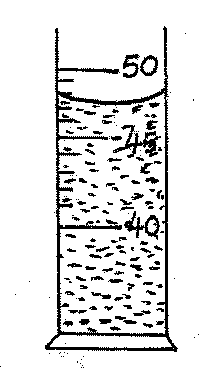 Use this information to answer question 1 and 2 State the accuracy of the measuring cylinder 							(1mk)1cm3 What is the volume of the liquid in the measuring cylinder? 					(1mk)47cm3Volume of drop=An oil drop of radius 1mm forms an oil patch of radius 1.33m on a clean water surface. If the oil spreads to make one molecule thick, estimate the size of the oil molecule. 				(3mks)Volume of patch = h=0.5256h= = 1.768gThe figure below shows a uniform wooden plank of length 2m and weight 5N. The plank is balanced at a distance d from one end by a mass of 1.5kg. Determine the distance d. 				(2mks)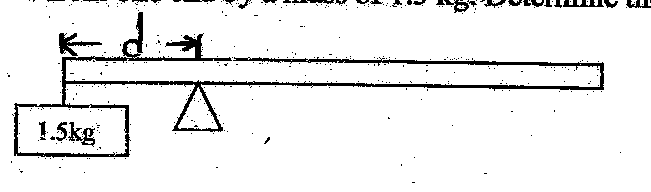 15d=(1-d)5=5-5d20d=5d=0.25mOil is leaking from a car as it travels along a straight road. One drop falls on the ground every two seconds. The figure below shows the pattern of the drop on the ground (the figure is drawn to scale)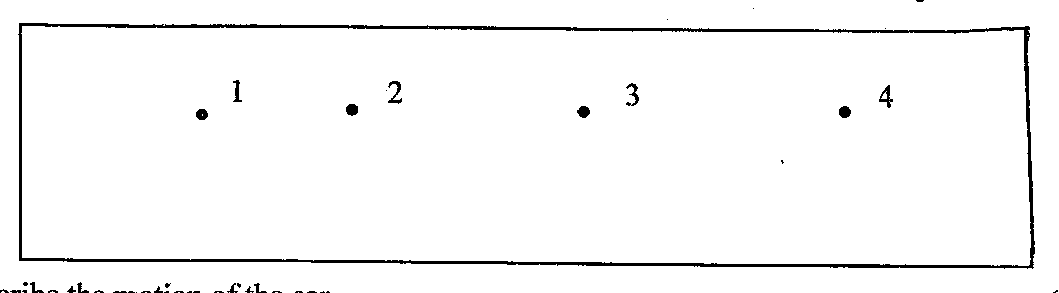 Describe the motion of the car. 								(1mk)The car in acceleration Determine the acceleration of the car. 							(2mks)u= = 1000m/s v= =2000m/sa= = 25000m/s2A ball is thrown from the top of a cliff 20m high with a horizontal velocity of 10ms-1. Calculate the distance from the foot of the cliff to where the ball strikes the ground. 				(2mks)t= = t=2 sec range =10The figure below is a gas jar completely filled with water and covered with a wire gauze. 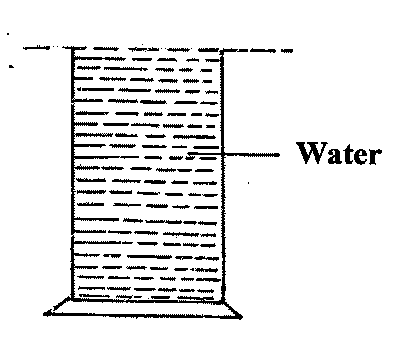 State the observation when the set-up is suddenly invented. 				(1mk)Water does not come out Explain the observation made in (a) above. 						(2mks)Atmospheric pressure supports the water by pushing the water upwards A glass block is suspended from a spring balance and held inside a beaker without touching the beaker. Water is added gradually into the beaker. The figure below shows the variation of the upthrust on the block with depth of water in the beaker. 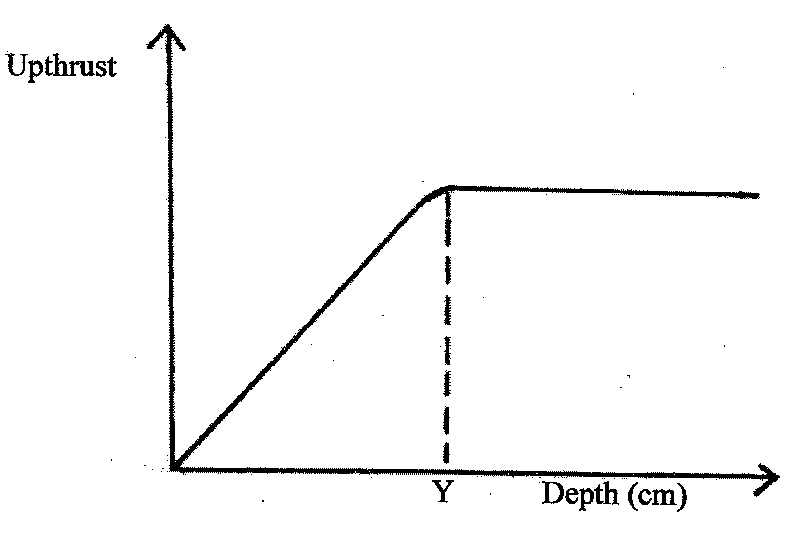 	State the reasons for the observation at Y 							(2mks)The block is fully immersed, no further change in up thrust What force is needed to stop a 500kg car moving at 180km/h in 12.5 seconds? 			(3mks)F=200NA hole of diameter 1.0mm is made in the side of a water pipe. If the pressure of the flow is 	maintained at 3.0X106Nm-2, calculate the force with which the water jets out of the hole. 	(3mks)A =7.85P=F=3.0=2.36NExplain why a glass container with thick glass walls is more likely to crack than one with a thin wall 	when a very hot liquid is poured into them. 							(2mks)Glass is a poor conductor of heat For thick glass inner wall gains heat and expands while the outer wall does not. The tension between the two walls break the glass SECTION B (55 MARKS)(a)	Using the pulley system shown a mass of 10kg is raised 2m by an effort of 80N 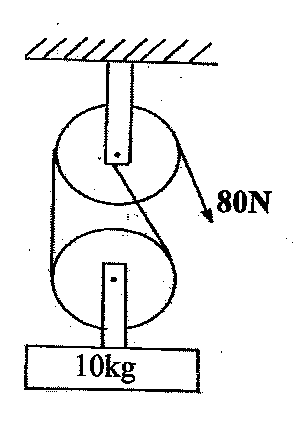 How much potential energy does the load gain. 						(2mks)P.E =mgh =10200JHow far does the effort end move in order to raise the load by 2m? 			(2mks)Distance moved by effort = 2How much work is done by the effort? 							(2mks)Work done =f10What is the efficiency of these pulleys? 							(2mks)80              2 =62.5%If all the wasted energy is used to lift the bottom pulley, how much does the pulley weigh? 													(2mks)320Mg=	(b)	The figure below shows a wheel and axle being used to raise a load W by applying an effort 		E. the radius of the large wheel is R and that of small wheel is r as shown 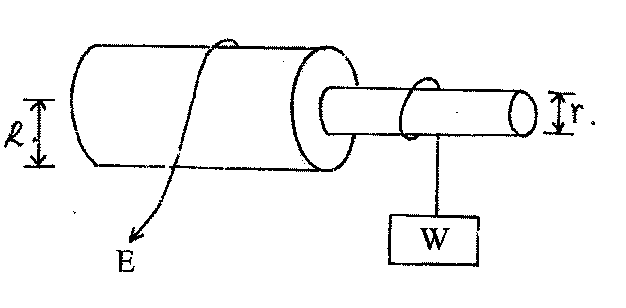 Show that the velocity ratio (VR) of this machine is given by R/rV.R==Given that r=5cm and R=8cm, determine the effort required to raise a load of 20N if the efficiency of the machine is 80% 								(3mks)V.R=, 80%=Load ==(a)	A litre of gas at a temperature of 00C and pressure 1.0X105 Nm-2 is suddenly compressed of 		half its volume and its temperature rises to 2730C. Calculate the new pressure of the gas 														(3mks)= = 	(b)	Give two differences between boiling and evaporation 				(2mks)	(c)	A 1800 watts heater and a thermometer were immersed in a 1.0kg of a liquid in a copper 			calorimeter. Temperature was recorded after every one minute. The results obtained are in 		the table below. Plot a graph of temperature against time. 						(5mks)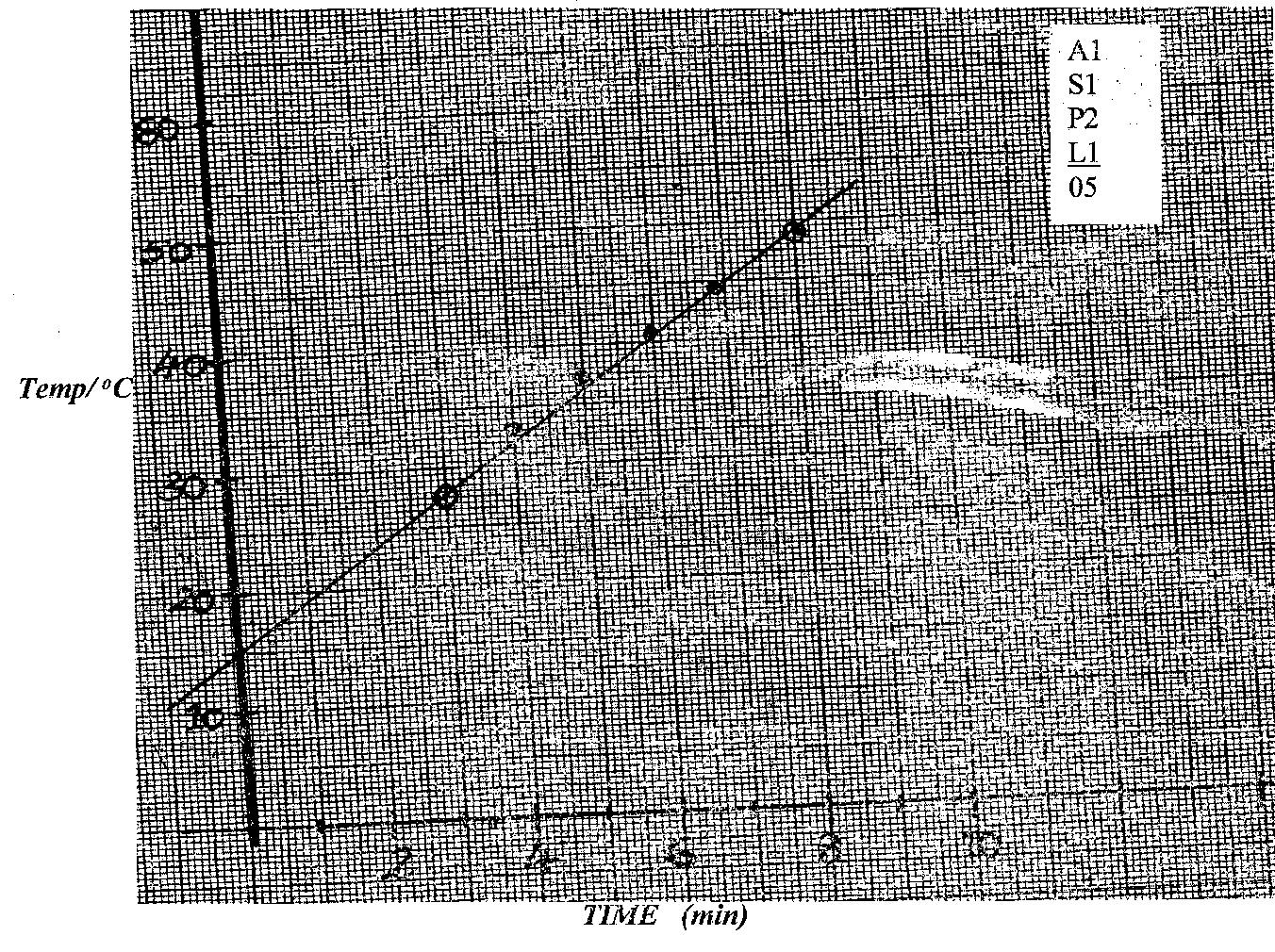 Use the graph to determine. The room temperature 							(1mk)115.5% The specific heat capacity of the liquid take: Specific heat capacity of copper = 400Jkg-1k-1				(4mks)Mass of copper calorimeter = 100g pt=mCpt=(m =  =5= =0.0833C=21,560JKg-1k-1(i)	State the law of floatation 								(1mk)Floating objects displaced their own weight of the fluid in which they float 	(ii)	A balloon made up of a fabric weighing 80N has a volume of 1X107cm3. The balloon is filled 		with hydrogen of density 0.09kgm-3. Calculate the greatest weight in addition to that of the 		hydrogen and its fabric which the balloon can carry in air of average density 		1.25kgm-3										(4mks)Upthurst = weight of air displaced =v=125NWeight of hydrogen = 10Total weight of Hydrogen + fabric = 9+80=89NTotal additional weight to be lifted =125(b)	The diagram below shows the same metal block weighted in air, water and liquid X. 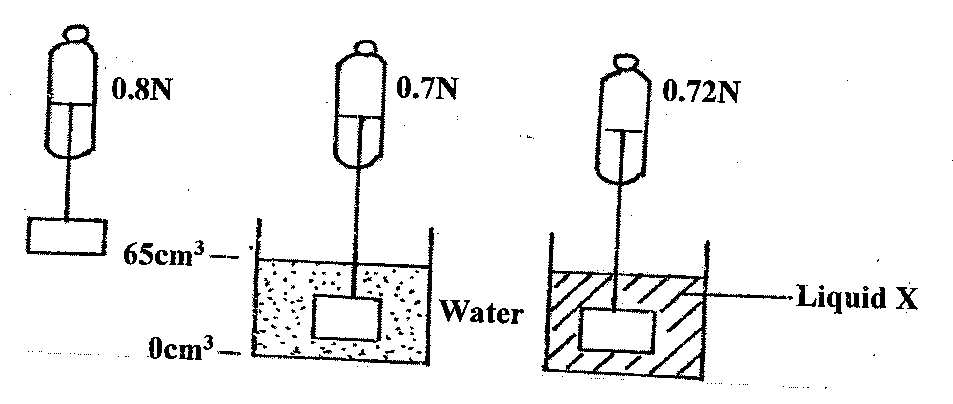 (i)	Calculate the density of the metal. 								(3mks)R.D of solid = Up thrust = 0.8R.D =  = 8 Density of solid = 8(ii)	Water level before the solid was immersed. 							(2mks)Up thrust = 0.1N Mass of water displaced = 10g Volume = m/s=Level = 65(iii)	Density of the liquid X 									(3mks)Up thrust in liquid R.D = = 0.8 (a)(i)	Differentiate between centripetal and centrifugal forces. 				(1mk)Centripetal force is centre seeking force where as centrifugal force acts away from the centre             (ii)	What provides the centrifugal force needed to make a car travel round in a bend of unbanked 		road. 											(1mk)Frictional force 	(b)	Below is a diagram of an aircraft of mass 2000kg together with the pilot performing some air 		maneuvers in a vertical plane? 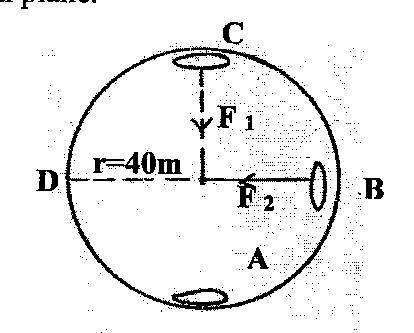 	If the radius of the circular path is 40m and the aircraft is moving at a velocity of 200ms-1. Calculate 	(i)	The external force F1 provided by the air at point C. 					(3mks)At point C, F1 +mg=F1 = - mg = - 10001000,000	(ii)	The external force F2 provided by the air at point B.				 	(3mks)= 1,000,000N Boiling Evaporation Occurs at a specific temperature Occurs throughout the liquid Occurs at all temperature Occurs at the surface Temperature oC30364045495457Time (in min)3456789